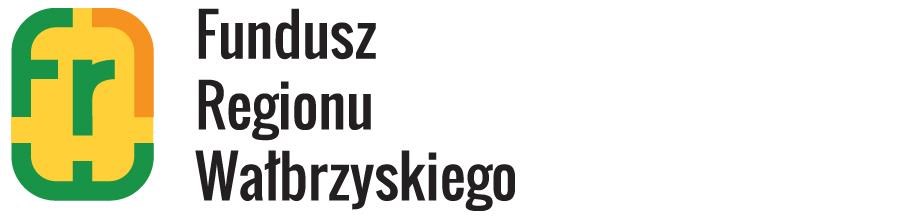 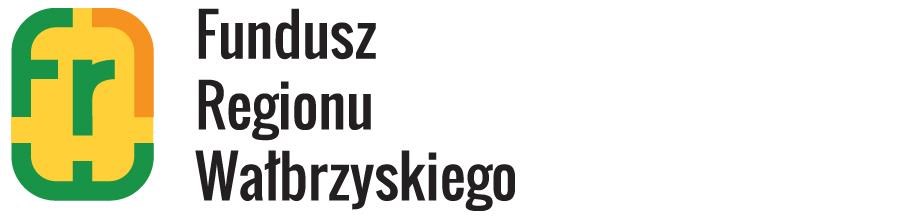 ZAŁ. B - PODMIOT (PRZEDSIEBIORSTWO) ZWIĄZANE 1. Dokładna identyfikacja przedsiębiorstwa związanego  Imię i nazwisko lub nazwa .............................................................................................................................................................................................. Adres (siedziba) ................................................................................................................................................................................................ Numer w rejestrze/numer VAT .............................................................................................................................................................................................. Imię i nazwisko i stanowisko osoby reprezentującej przedsiębiorstwo  ............................................................................................................................................................................................. Udział przedsiębiorstwa sporządzającego oświadczenie w kapitale lub prawach głosu przedsiębiorstwa Wnioskodawcy (należy przyjąć spośród tych dwóch udziałów ten, którego wartość jest wyższa) ………………………………………………………………………………………………………………………………  Dane przedsiębiorstwa związanego Wszystkie dane musza odnosić się do ostatniego, zatwierdzonego okresu obrachunkowego i być obliczone w stosunku rocznym. W przypadku nowo utworzonego przedsiębiorstwa, którego sprawozdania finansowe nie zostały jeszcze zatwierdzone, należy przyjąć dane pochodzące z wiarygodnej oceny dokonanej w trakcie roku obrotowego. Przedsiębiorstwa pozostające w relacji partnerskiej z przedsiębiorstwem związanym, są traktowane jako bezpośredni partnerzy przedsiębiorstwa wnioskodawcy. Do danych tych dodaje się proporcjonalnie dane każdego przedsiębiorstwa partnerskiego tego przedsiębiorstwa związanego, działającego na rynku odnośnym lub pokrewnym o ile nie zostały ujęte w sprawozdaniach skonsolidowanych  Dane przedsiębiorstw związanych ze sobą (łącznie lub za pomocą innych przedsiębiorstw związanych) należy zsumować dodając do siebie 100% danych każdego z przedsiębiorstw związanych działających na rynku odnośnym lub pokrewnym, o ile nie zostały ujęte wcześniej w sprawozdaniach skonsolidowanych.  Uwaga! W porównaniu z poprzednim okresem obrachunkowym nastąpiła zmiana danych, która może spowodować zmianę kategorii przedsiębiorstwa wnioskodawcy (mikro, małe, średnie lub duże przedsiębiorstwo)   Nie  Tak (w tym przypadku prosimy wypełnić oświadczenie dotyczącego poprzedniego okresu obrachunkowego Imię i nazwisko, stanowisko osoby (osób) podpisującej, upoważnionej do reprezentowania przedsiębiorstwa: ……………………………………………………………………………………………………………………………. Oświadczam, że dane zawarte w niniejszym oświadczeniu są zgodne ze stanem faktycznym. ……….………….................................. podpis i pieczątka osoby(osób) upoważnionej Liczba zatrudnionych Roczny obrót netto w tys. euro Całkowity bilans roczny w tys. euro 